Mavi Martı Trans Yönetim Kurulu 

Yönetim Kurulu Başkanı
Fethi Çapar

Yönetim Kurulu Üyesi
Hayrettin Çapar

Yönetim Kurulu Üyesi
Uğur Çapar

Yönetim Kurulu Üyesi
Yaşar Çapar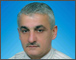 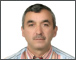 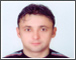 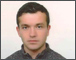 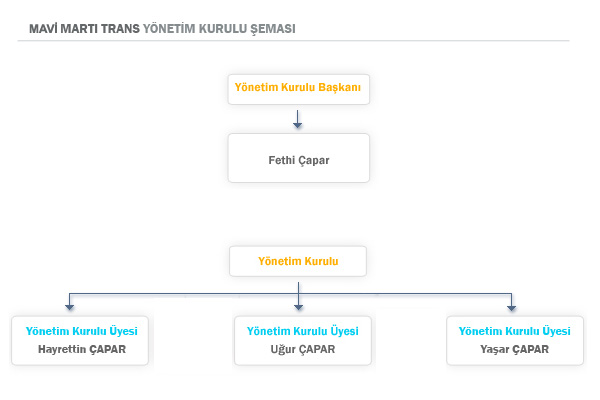 